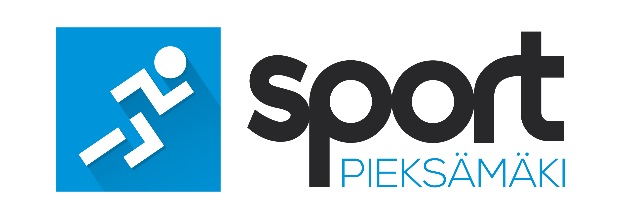 Stipendihakemus□ Urheilijastipendi□ Valmentaja-/seuratoimijastipendi□ Joukkuestipendi(Stipendit ovat haettavissa koko vuoden, kuitenkin viimeistään 30.11. mennessä)UrheilijastipendiHakija (seura) _______________________ Yhteyshenkilö puh:_______________Stipendiä haetaan; kenelle: ___________________________________________
Syntymäaika: _________________________________________________________Osoite:_______________________________________________________________Puhelin:_______________________________________________________________sähköposti:___________________________________________________________Pankkiyhteys:_________________________________________________________Valmentaja-/seuratoimijastipendiHakija (seura)______________________ Yhteyshenkilö puh:________________Stipendiä haetaan; kenelle: ___________________________________________
Syntymäaika:_________________________________________________________Osoite:_______________________________________________________________puhelin: ______________________________________________________________sähköposti:___________________________________________________________Pankkiyhteys:_________________________________________________________3. JoukkuestipendiHakija (seura): ________________________ Yhteyshenkilö  puh:____________
Stipendiä haetaan; joukkue: __________________________________________Laji:__________________________________________________________________Osoite:_______________________________________________________________puhelin:______________________________________________________________sähköposti:___________________________________________________________Pankkiyhteys:_________________________________________________________MENESTYSStipendiä haetaan vain yhdestä parhaasta menestyksestä.Laji:__________________________________________________________________Kisat, aika ja paikka (SM, EM, MM, Olympia): ______________________________________________________________________Sarja:				Sija:______________________________	_________________________________Muu menestyminen: selkeä listaus kisoista, lajista, sarjasta, sijoittumisesta. □ Selvitys erillisellä liitteellä. Stipendin saajaan kohdistuva menestyminen (ei seurakohtainen).__________________________________________________________________________________________________________________________________________________________________________________________________________________________________________________________________________________________________________________________________________________________________________________________________________________________________________________________________________________________________________Perustelut ansioituneelle valmentajalle/seuratoimijalle.□ Perustelut erillisellä liitteellä (saavutukset jne.) ______________________________________________________________________________________________________________________________________________________________________________________________________________________________________________________________________________________________________________________________________________________________________________________________________________________________________________________________________________________________________________________________________________________________________________________________________________________________________________________________________________________________________________________________________________________________________________________________________________________________________________________________________________________________________________________________________________________________________________________________________________________________________________________________________________________________________________________________________________________________________________________________________________________________________PALAUTUSPalautus 30.11. mennessä osoitteeseen:
Pieksämäen Liikuntatoimi /Antti Nousiainen 
Opintie 3, 76100 PieksämäkiTiedustelutLiikuntapalvelupäällikköAntti Nousiainen 
044 799 5556antti.nousiainen@pieksamaki.fi